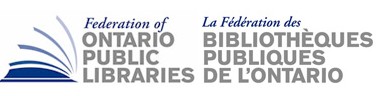 Federation of Ontario Public LibrariesMeeting of the Board of DirectorsFriday, June 8, 201810:00 am – 2:00 pm Toronto reference LibraryFounders’ Room (main floor)789 Yonge street, torontoTeleconference InstructionsToll-free dial in number (US and Canada)1-855-220-7738International or local dial in number:1-647-788-4206Conference code:1508401#AGENDA									      	TIME (Min.)Call to Order, Roll Call		  2Regrets		  2Declarations of Conflict of Interest		  1Approval of Agenda *DOC1		  2Approval of Minutes of BoD Meeting – Apr. 28, 2018 *DOC2	Stephen Abram	  2Approval of Chair’s Comments/Report	Julia Merritt	10Approval of Executive Director’s Report *DOC3	Stephen Abram	10Treasurer’s Update *DOC5	Wayne Greco	  5Teleconference NOON: Counsel’s Post-Election Hangover: Tele-Town Hall DOC9	30Guest:  1 p.m. Katherine McColgan, executive Director, CFLA		30Working Groups 	Stephen Abram	25CELUPL Indigenous Library Partnerships Working GroupMarketing and Communications Advisory Working GroupGovernment Relations Working GroupLibrary Provincial People Capacity Working GroupNominations: Feather Maracle to First Nations Caucus Representative		 5PLSA Awards Jury nominations *DOC 8	Stephen Abram	10Marketing Plan Project – Open Media Desk Update *DOC4	Brendan Howley	25Statistics Project Update and 2018 planning *DOC6	Stephen Abram	15Leadership Summit (Update – date TBD)	Stephen Abram	  5Government Relations Strategy *Doc7Counsel Public Affairs and post=-election review meeting2018 ElectionsOverall Goals	Stephen Abram	20Other Business2018 FOPL Board Meeting Schedule June 8, 2018, 10 am - 2 pm FOPL BoD MeetingSept 14, 2018, 10 am - 2 pm FOPL BoD MeetingNov. 23, 2018, 10 am - 2 pm FOPL BoD MeetingA teleconference in Jan. 2019 to approve the audit report.The AGM at the OLA Super Conference in 2019 (Dates are Jan. 30-Feb. 2, 2019 with Library Board Boot Camp on Feb. 3, 2019)Adjournment* denotes attachments